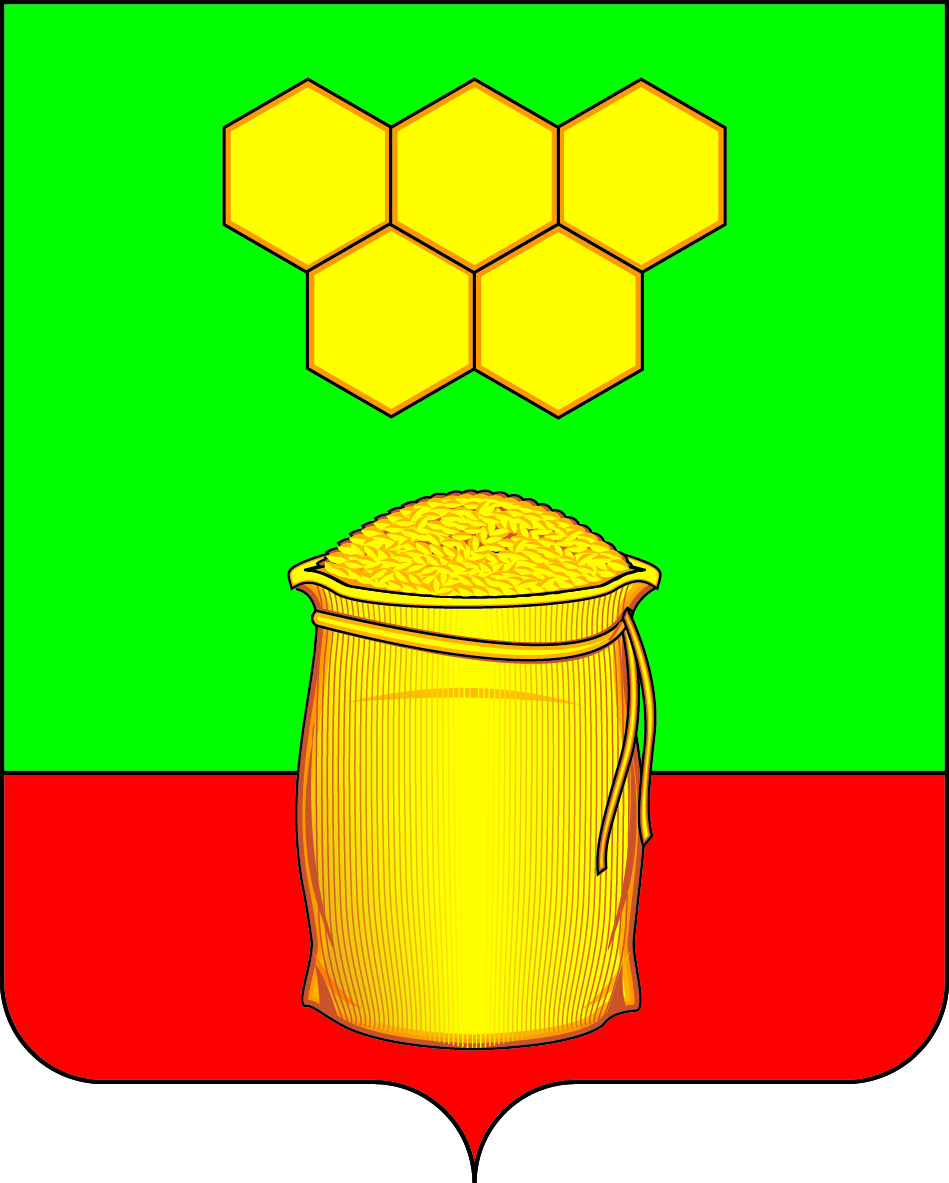 АДМИНИСТРАЦИЯМЕДОВСКОГО СЕЛЬСКОГО ПОСЕЛЕНИЯБОГУЧАРСКОГО МУНИЦИПАЛЬНОГО РАЙОНАВОРОНЕЖСКОЙ ОБЛАСТИПОСТАНОВЛЕНИЕот «28» ноября 2018г.  №47п. ДубраваО внесении изменений в постановлениеадминистрации Медовского сельского поселенияБогучарского муниципального районаВоронежской области от 20.04.2016  № 26 «Об утверждении Перечня муниципальных услуг,предоставление которых осуществляется по принципу «одного окна» в МФЦ, входящих в компетенцию органов местного самоуправления Медовского  сельского поселения Богучарского муниципального района Воронежской области»В соответствии с Федеральными законами от 06.10.2003 № 131 - ФЗ «Об общих принципах организации местного самоуправления в Российской Федерации», от 28.07.2012 № 13З-ФЗ «О внесении изменений в отдельные законодательные акты Российской Федерации в целях устранения ограничений для предоставления государственных и муниципальных услуг по принципу «одного окна», постановлением правительства Воронежской области от 26.11.2012 № 1069 «Об организации предоставления государственных и муниципальных услуг по принципу «одного окна» на территории Воронежской области», в целях реализации Федерального закона от 27.07.2010 № 210 - ФЗ «Об организации предоставления государственных и муниципальных услуг», в связи с изменениями действующего законодательства, администрация Медовского сельского поселения Богучарского муниципального района постановление:1. Внести изменения  в постановление администрации  Медовского сельского поселения Богучарского муниципального района от 20.04.2016  №26 «Об утверждении Перечня муниципальных услуг, предоставление которых осуществляется по принципу «одного окна» в МФЦ, входящих в компетенцию органов местного самоуправления  Медовского сельского поселения Богучарского муниципального района Воронежской области».1.1. Приложение к постановлению изложить согласно приложению к данному постановлению.2. Контроль за исполнением настоящего постановления оставляю за собой.Приложениек постановлению администрацииМедовского  сельского поселенияот  28.11.2018 № 47Переченьмуниципальных услуг, предоставление которых осуществляется по принципу «одного окна» в МФЦ, входящих в компетенцию органов местного самоуправления  Медовского сельского поселения1. Выдача архивных документов (архивных справок, выписок и копий).2. Присвоение адреса объекту недвижимости и аннулирование адреса.3. Передача жилых помещений муниципального жилищного фонда в собственность граждан в порядке приватизации.4. Предоставление информации о порядке предоставления жилищно-коммунальных услуг населению.5. Предоставление сведений из реестра муниципального имущества.6. Прием заявлений и выдача документов о согласовании переустройства и (или) перепланировки жилого помещения.7. Прием заявлений, документов, а также постановка граждан на учёт в качестве нуждающихся в жилых помещениях.8. Принятие решения о создании семейного (родового) захоронения.9. Предоставление информации об очередности предоставления муниципальных жилых помещений на условиях социального найма.10. Предоставление в аренду и безвозмездное пользование муниципального имущества.Глава Медовского сельского поселения            С.В.Чупраков